КОНСПЕКТ НОДЛегендарный Севастополь – гордость Крыма г. Ялтастаршая возрастная группа                                                                                             Котова В.В., Гладий О. Ю., воспитатели                                                                                    муниципального бюджетного                    дошкольного образовательного учреждения «Детский сад №8                                                                                     г. Ялта Республики Крым»Цель: Сформировать представление о понятии город-Герой, на основе героического прошлого города Севастополя.Программное содержание: Развивать познавательные процессы: восприятие, память, мышление, связную речь детей. Проследить связь поколений. Воспитывать любовь, уважение к родной земле, чувство гордости к своей Родине, патриотизма. Формировать представление о городе Севастополе, его героическом прошлом.Предварительная работа: Беседы о городах Крыма, рассматривание иллюстраций, фотоальбомов о Севастополе, карты Крыма, прослушивание музыкальных произведений о Севастополе.Словарная работа: герой, Севастополь, корабль, парус, моряки, город-герой.Оборудование: мультимедийное оборудование, аудиозапись, клей, заготовки фото, материал для изготовления рамок, карточки со словами, «кораблики» для дыхательной гимнастики.ХОД. (Экскурсия по Севастополю с мультимедийным сопровождением)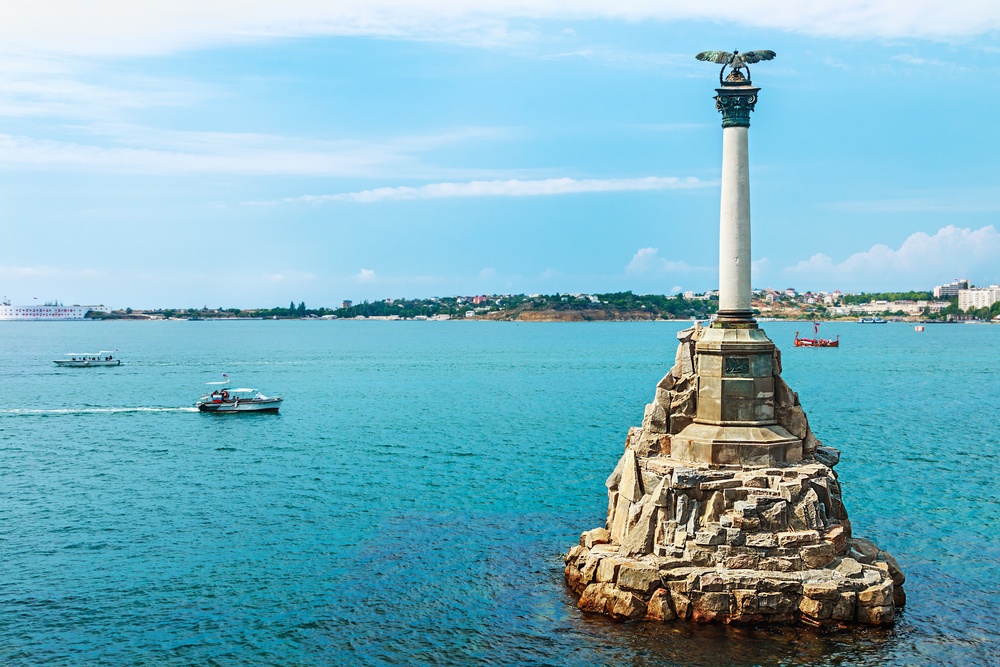 Воспитатель:Здравствуйте ребята, сегодня я приглашаю Вас на экскурсию. Мы отправимся в другой город, но не простой, а город-Герой. (в записи звучит шум моря, крики чаек.)Воспитатель: Посмотрите ребята, это наш Крым. Вокруг его омывает море, как называется наше море? (ответы детей) Воспитатель: Вижу теплоход за нами уже подошел, пора занимать места. Во время пути, предлагаю насладиться морским воздухом. Дыхательная гимнастика «Кораблик»Воспитатель: Стоит у моря город величавый Достойный поклонения и славыКак память он историю хранитОдетый в бронзу, мрамор и гранитСевастополь ‒ наша гордость. Здесь каждая улица напоминает о героических подвигах. Мы в славном и красивом, необыкновенном городе. При основании его назвали гордым именем Севастополь, что в переводе означает: «величественный, достойный поклонения». Именно так выглядит обелиск города-Героя. Нет города величественней, нет, Ему всего-лишь 200 с лишним летЗдесь отчий дом, и юности заряМой Севастополь, Родина моя! Воспитатель: В памяти нашего народа сохранились пословицы и поговорки:- Кто Родине верен, …. тот в бою примерен.- За правое дело - … стой смело.- Русскую заповедь знай - … в бою не зевай.- Сам погибай, … а товарища выручай!- Родина- мать, … умей за нее постоять.- Один в поле не…..? (воин).Севастополь – город-герой. Скажите, какого человека называют героем? (ответы детей) Именно таким героем был адмирал Нахимов, памятник которому расположен не центральной площади. Подберите героические слова (смелый, сильный…) (ответы детей). Именно такие люди обороняли Севатополь, в память о них на площади возвышается мемориал обороны Севастополя. Воспитатель: Давно, когда еще не было ваших бабушек и дедушек, на Севастопольской земле гремела Крымская война. Все жители встали на защиту своего родного города, превратили его в крепость. Мужчины воевали, женщины перевязывали раненых, дети подносили снаряды. Бои шли на земле и на море почти целый год. Эти события отражены в Панораме «Оборона Севастополя» Детям, пережившим ту войну,               Поклониться нужно до земли! В море, в поле и в плену,Продержались, выжили, смогли!Воспитатель: Во время войны в Севастополе никто не падал духом, веря в победу над врагом. Воспитатель: Чтобы защищать свою Родину, необходимо быть сильным и смелым, давайте мы с вами сделаем зарядку. Воспитатель: Сохранились пушки тех времен, многие улицы и площади Севастополя названы именами героев: адмирала Нахимова, Фёдора Ушакова, Льва Толстого, Петра Кошки.Воспитатель: После войны стали распространёнными слова.Се-ва-сто-поль, па-рус, ко-рабль, мо-ря-ки, ге-рои (Дети выкладывают на доске слова)Воспитатель: Славу Севастополю приносили, прежде всего отважные храбрые моряки. На море разворачивались сражения. Многие корабли затонули в севастопольских бухтах. В память им, прямо в море стоит памятник затопленным кораблям. Воспитатель: Ребята, посмотрите на слайд, если верно назвать цепочку фигур, то мы узнаем, что еще сохранил для нас город Севастополь. Воспитатель: Прошли годы, Севастопольцы мирно жили в своем родном городе, но однажды пришла беда. Фашисты внезапно напали на город. Двести пятьдесят дней и ночей не пускали севастопольцы врагов в свой родной город.И наш народ победил фашистов! Севастополь, славный город, был освобожден от врага!!! Признанием заслуг города Севастополя перед страной явилось награждение его орденом Ленина и медалью Золотая Звезда.Воспитатель: Вот и закончилась наша экскурсия. Я предлагаю вам сесть за столы и оформить в рамки фотографии с изображением памятных мест Севастополя для оформления выставки «Город – Севастополь».(Воспитатель предлагает детям фотографии памятников, которые надо оформить в рамки. Дети создают композицию, приклеивая их на готовый фон. Во время работы воспитатель закрепляет с каждым ребенком индивидуально название памятника)